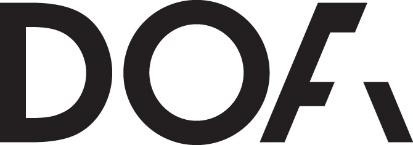 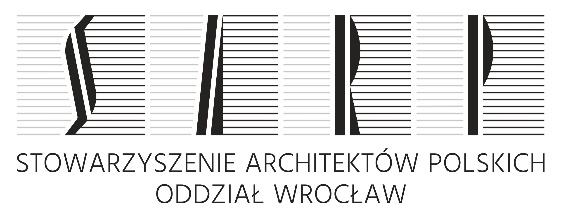 Konkurs Fotograficzny KADRY architektury – karta zgłoszeniowa(proszę wypełnić czytelnie: elektronicznie w formie edytowalnej lub odręcznie drukowanymi literami)……………………………………………………………………………………………………………………………………Nazwa (obecna i ewentualnie dawna)/ / funkcja obiektu lub założenia(w przypadku zgłoszenia kilku zdjęć, wypełnić w formie numerowanej listy)……………………………………………………………………………………………………………………………………adres obiektu(w przypadku zgłoszenia kilku zdjęć, wypełnić w formie numerowanej listy)……………………………………………………………………………………………………………………………………rok wykonania zdjęcia/ zdjęć(w przypadku zgłoszenia kilku zdjęć, wypełnić w formie numerowanej listy)……………………………………………………………………………………………………………………………………imię i nazwisko autora zdjęcia/ zdjęć: ……………………………………………………………………………………………………………………………………dane kontaktowe autora zdjęcia/ zdjęć: adres zamieszkania, adres e-mail, telefon